   Россия, Республика Северная Осетия-Алания. 362031  г. Владикавказ ул. З. Космодемьянской, 4 а    тел.(8672) 24-00-84, e-mail: vladikavkaz12 @mail.ru                                                                                                                                                   ИНН – 1501021162          ОГРН – 1021500772754                                                                                                                                                    «Утверждаю»                                                      Директор ЧОУ ВГЛ             ____________Р.А. КамболоваИзвлечение из федерального перечня учебников, рекомендуемых к использованию в общеобразовательных учреждениях, имеющих государственную аккредитацию образовательных программ начального общего, основного общего, среднего общего образования + учебники регионального компонента  по частному общеобразовательному учреждению  «Владикавказский гуманитарный лицей»                                                                                                                                                                                   на 2016 – 2017  учебный год. Основное  общее образование ДЗÆУДЖЫХЪÆУЫГУМАНИТАРОН ЛИЦЕЙХи хайон  иумæйаг ахуырады уагдон 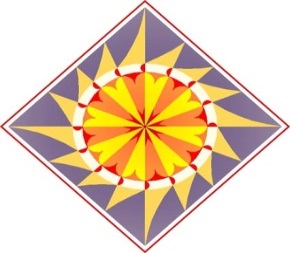 ВЛАДИКАВКАЗСКИЙ ГУМАНИТАРНЫЙ ЛИЦЕЙЧастное общеобразовательное  учреждение КлассПредметНаименование учебника и пособияАвторская группаИздательство, год издания5-ый классОсетинский языкИрон  æвзаг. 5  классДжиоева Г.Х.Владикавказ.  «Сем».  2012 г.5-ый классРусский языкРусский язык (в двух книгах)Купалова А.Ю., Никитина Е.И.Москва.  «Дрофа».  2014 г.5-ый классРусский языкРусский язык.  Теория. 5 – 9 Бабайцева В.В., Чеснокова Л. Д.Москва.  «Дрофа».  2014 г.5-ый классРусский языкРусский язык. Русская речь. 5 классНикитина Е.И.Москва.  «Дрофа».  2014 г.5-ый классРусский языкЛингвистический тренажёр (тесты)          5 классБогданова  Г.А.Москва.  «Просвещение». 2014 г.5-ый классЛитература.Литература. 5 класс. (в 2-х частях)Коровина В.Я., Коровин В.И., Журавлёв В.П.Москва.  «Просвещение». 2014 г.5-ый классАнглийский языкАнглийский язык. 5 класс. В 2-х частях Верещагина И.Н., Афанасьева О.В.                                                             Москва. «Просвещение», 2013 г.5-ый классМатематикаМатематика.  5 классМерзляк А.Г.,  Полонский В.Б.,
Якир М.СМосква. «Вентана-Граф».   2015  г.5-ый классМатематикаДидактические материалы по математике.  5 классМерзляк А.Г.,  Полонский В.Б.,
Якир М.СМосква. «Вентана-Граф».   2015  г.5-ый классИсторияИстория Древнего Мира. 5Вигасин А.А., Годер Г.И., Свенцицкая И.С.Москва. «Просвещение». 2014 г.5-ый классИсторияРабочая тетрадь по истории древнего мира. 5  в 2-х частяхГодер Г.И.Москва. «Просвещение». 2014 г.5-ый классГеографияГеография.  Начальный курс   учебникБаринова И.И.,  Плешаков А.А.,
Сонин Н.И.Москва.  «Дрофа».  2015  г.5-ый классБиологияВведение в биологию – учебник.                      5 (цифра красная)  классРабочая тетрадь к учебнику.Тесты по биологии  к учебникуПлешаков А.А.,  Сонин Н.И.Воронина Г.А.Москва.  «Дрофа».  2015  г.Изд-во «Экзамен», 2013 г.5-ый классИнформатикаИнформатика (ФГОС) (электронный учебник) Босова Л.Л., Босова Л.Ю.Metodist.wwwz.ru|authors| 6-ой классОсетинский языкИрон æвзаг. 5  классДжиоева Г.Х.Владикавказ.  «Сем».  2012 г. 6-ой классРусский языкРусский язык (в двух книгах)Лидман-Орлова Г.К. (книга 1), Никитина Е.И. (книга 2)Москва.  «Дрофа».  2014 г. 6-ой классРусский языкРусский язык.  Теория. 5 – 9 Бабайцева В.В., Чеснокова Л. Д.Москва.  «Дрофа».  2014 г. 6-ой классРусский языкРусский язык. Русская речь. 6  классНикитина Е.И.Москва.  «Дрофа».  2014 г. 6-ой классРусский языкЛингвистический тренажёр (тесты)           6  классБогданова Г.А.Москва.  «Просвещение». 2015  г. 6-ой классЛитература.Литература. 6  класс    (в 2-х частях)Коровина В.Я., Коровин В.И., Журавлёв В.П.Москва.  «Просвещение». 2014 г. 6-ой классАнглийский языкАнглийский язык. 6 класс. В 2-х частях Рабочая тетрадь      6 классАфанасьева О.В.,  Михеева И.В.Москва.  «Просвещение».  2014 г. 6-ой классМатематикаМатематика. 6  классМерзляк А.Г.,  Полонский В.Б.,
Якир М.СМосква. «Вентана-Граф».   2015  г. 6-ой классМатематикаДидактические материалы по математике.  6  классМерзляк А.Г.,  Полонский В.Б.,
Якир М.СМосква. «Вентана-Граф».   2015  г. 6-ой классИсторияИстория России. 6 класс. В 2-х частяхТоркунов А.В.Москва.  «Просвещение». 2016 г. 6-ой классИсторияРабочая тетрадь по истории  России.              6 классТоркунов А.В.Москва.  «Просвещение». 2016 г. 6-ой классВсеобщая историяИстория средних веков.  6 класс Агибалова Е.В., Донской Г.М.Москва. «Просвещение». 2014 г. 6-ой классВсеобщая историяИстория средних веков.   Рабочая тетрадь    6 класс Крючкова  Е.А.Москва. «Просвещение». 2014  г. 6-ой классОбществознаниеОбществознание. 6 классБоголюбов Л.Н., Иванова Л.Ф.Москва. «Просвещение». 2014 г. 6-ой классОбществознаниеОбществознание.  Рабочая тетрадь.   6 классИванова Л.Ф., Хотеенкова Я.В.Москва. «Просвещение».  2014 г. 6-ой классБиология.Биология. Живой организм.  6 (цифра красная)  классСонин Н.И.Москва. «Дрофа». 2014 г. 6-ой классБиология.Биология. Живой организм.                  Рабочая тетрадь.   6 (цифра красная)  класс Сонин Н.И.Москва. «Дрофа».  2014 г. 6-ой классГеографияГеография   6  класс.Герасимова Т.П., Неклюкова Н.П.Москва. «Дрофа».  2014 г. 6-ой классИнформатикаИнформатика (ФГОС) (электронный учебник) Босова Л.Л., Босова Л.Ю.Metodist.wwwz.ru|authors|7-ой классОсетинский языкИрон   æвзаг. 6  классДзодзикова З.Б.Владикавказ. «Сем».  2012 г.7-ой классРусский языкРусский язык (в двух книгах)  7  классПименова С.Н. (книга 1),                    Никитина Е.И. (книга 2)Москва.  «Дрофа».  2014 г.7-ой классРусский языкРусский язык.  Теория. 5 – 9 Бабайцева В.В., Чеснокова Л. Д.Москва.  «Дрофа».  2014 г.7-ой классРусский языкРусский язык. Русская речь. 7  классНикитина Е.И.Москва.  «Дрофа».  2014 г.7-ой классРусский языкЛингвистический тренажёр (тесты)               7  классБогданова Г.А.Москва.  «Просвещение». 2014 г.7-ой классЛитература.Литература. 7  класс   (в 2-х частях)Коровина В.Я.Москва.  «Просвещение». 2014 г.7-ой классАнглийский языкАнглийский язык.    7 класс                        Рабочая тетрадь       7 классАфанасьева О.В.,  Михеева И.В.Москва.  «Просвещение».  2014 г.7-ой классАлгебра.Алгебра.   7  классМерзляк А.Г.,  Полонский В.Б.,
Якир М.СМосква. «Вентана-Граф».   2015  г.7-ой классАлгебра.Дидактические материалы  7   классМерзляк А.Г.,  Полонский В.Б.,
Якир М.СМосква. «Вентана-Граф».   2015  г.7-ой классГеометрияГеометрия. 7 	Мерзляк А.Г.,  Полонский В.Б.,
Якир М.СМосква. «Вентана-Граф».   2015  г.7-ой классГеометрияГеометрия. Рабочая тетрадь  7 класс	Мерзляк А.Г.,  Полонский В.Б.,
Якир М.СМосква. «Вентана-Граф».   2015  г.7-ой классВсеобщая  историяВсеобщая история. История Нового времени. 1500 – 1800 гг.  7 классЮдовская А.Я., Баранов П.А.Москва. «Просвещение». 2014  г. 7-ой классВсеобщая  историяИстория Нового времени.   Рабочая тетрадь .  1500 – 1800 гг.  7 классЮдовская А.Я.,  Ванюшкина Л.М.Москва. «Просвещение». 2014  г. 7-ой классИсторияИстория России. 7 класс.  Данилов А.А., Косулина Л.Г.Москва.  «Просвещение». 2014 г.7-ой классИсторияРабочая тетрадь по истории  России.              7 классДанилов А.А., Косулина Л.Г.Москва. «Просвещение».  2014 г.7-ой классОбществознаниеОбществознание. 7 классБоголюбов Л.Н., Иванова Л.Ф.Москва. «Просвещение». 2014 г.7-ой классОбществознаниеОбществознание.                                        Рабочая тетрадь.   7  классИванова Л.Ф., Хотеенкова Я.В.Москва. «Просвещение».  2014 г.7-ой классБиология.Биология. Многообразие живых организмов.  7 классЗахаров В.Б., Сонин Н.И.Москва. «Дрофа».  2015 г.7-ой классБиология.Биология. Многообразие живых организмов.  Рабочая тетрадь. 7 классЗахаров В.Б., Сонин Н.И.Москва. «Дрофа».  2015 г.7-ой классФизикаФизика.  7 классДидактические материалы  7 классПёрышкин А.В.Марон А.Е., Марон Е.А.Москва. «Дрофа».  2014 г.Москва. «Дрофа».  2014 г.7-ой классГеографияГеография материков и океанов.                   С контурными картами.  7 классКоринская В.А., Душина И.В., Щенев В.А.Москва. «Дрофа».  2010 г.7-ой классИнформатикаИнформатика (ФГОС) (электронный учебник) Босова Л.Л., Босова Л.Ю.metodist.wwwz.ru|authors|8-ой классОсетинский языкИрон  æвзаг.   7  классДзодзикова З.Б.Владикавказ.  «Сем».  2012 г.8-ой классТрадиционная культура осетин (ТКО)Традиционная культура  осетин                            (1 год)Газданова В.С.Владикавказ.  «Сем».   2014 г.8-ой классРусский языкРусский язык (в двух книгах)  8  классПичугов Ю.С. (книга 1),                       Никитина Е.И. (книга 2)Москва.  «Дрофа».  2014 г.8-ой классРусский языкРусский язык.  Теория. 5 – 9 Бабайцева В.В., Чеснокова Л. Д.Москва.  «Дрофа».  2014 г.8-ой классРусский языкРусский язык. Русская речь. 8  классНикитина Е.И.Москва.  «Дрофа».  2014 г.8-ой классРусский языкЛингвистический тренажёр (тесты)              8   классБогданова Г.А.Москва.  «Просвещение». 2014 г.8-ой классЛитература.Литература. 8  класс    (в 2-х частях)Коровина В.Я., Журавлёв В.П.,
Коровин В.И.Москва.  «Просвещение». 2014 г.8-ой классЛитература.Читаем, думаем, спорим (дидактический материал) 8 классКоровина В.Я., Журавлёв В.П.,
Коровин В.И.Москва.  «Просвещение». 2014 г.8-ой классАнглийский языкУчебно-методический комплект «Английский с удовольствием» под ред. Биболетовой М.З. с рабочей тетрадью           8 классБиболетова М.З., Трубанёва Н.Н.Москва. «Вентана-Граф».   2015  г.8-ой классАлгебраАлгебра.  8  класс	Мерзляк А.Г.,  Полонский В.Б.,
Якир М.СМосква. «Вентана-Граф».   2015  г.8-ой классАлгебраДидактические материалы  8   классМерзляк А.Г.,  Полонский В.Б.,
Якир М.СМосква. «Вентана-Граф».   2015  г.8-ой классГеометрияГеометрия. 8	Мерзляк А.Г.,  Полонский В.Б.,
Якир М.СМосква. «Вентана-Граф».   2015  г.8-ой классГеометрияГеометрия. Рабочая тетрадь  8  классДидактический материал по геометрии  8 класс	Мерзляк А.Г.,  Полонский В.Б.,
Якир М.СМосква. «Вентана-Граф».   2015  г.8-ой классВсеобщая  историяИстория Нового времени. 1800 – 1900 гг.  8  классЮдовская А.Я., Баранов П.А., Ванюшкина Л.М.Москва. «Просвещение». 2014  г. 8-ой классВсеобщая  историяИстория Нового времени.   Рабочая тетрадь .  1800 – 1900 гг.  8  классЮдовская А.Я.,  Ванюшкина Л.М.Москва. «Просвещение». 2014  г. 8-ой классИсторияИстория России. XIX  век.  8  классДанилов А.А., Косулина Л.Г.Москва, «Просвещение», 2014  г.8-ой классИсторияРабочая тетрадь по истории  России. XIX  век.  (в 2-х частях)  8  классДанилов А.А., Косулина Л.Г.Москва, «Просвещение», 2014 г.8-ой классОбществознаниеОбществознание. 8 классБоголюбов Л.Н., Иванова Л.Ф.Москва. «Просвещение». 2012 г.8-ой классОбществознаниеОбществознание.  Рабочая тетрадь.   (в 2-х частях)  8  классИванова Л.Ф., Хотеенкова Я.В.Москва. «Просвещение». 2012 г.8-ой классБиология.Биология.  Человек.  8  классСонин Н.И., Сапин М.Р.Москва. «Дрофа».  2014  г.8-ой классБиология.Биология.  Человек.                               Рабочая тетрадь. 8 классСонин Н.И., Сапин М.Р.Москва. «Дрофа».  2014 г.8-ой классФизикаФизика.  8 классДидактические материалы  8  классПёрышкин А.В.Марон А.Е., Марон Е.А.Москва. «Дрофа».   2014  г.Москва. «Дрофа».   2014  г.8-ой классХимияХимия.  8 классКонтрольные и проверочные работы. Химия.  8 классГабриелян О.С.Габриелян О.С., Берёзкин П.Н., Ушакова А.А., Кузьмина Н.В.Москва. «Дрофа».  2014 г.Москва. «Дрофа».  2014 г.8-ой классГеографияГеография России. Природа. Население. Атлас.  8  классПятунин В.Б., Таможняя Е.А.Москва. «Вентана-Граф».   2014  г.8-ой классИнформатикаИнформатика + электронный учебникУгринович Н.Д.                                         Босова Л.Л., Босова Л.Ю.metodist.wwwz.ru|authors|9-ый классОсетинский языкИрон æвзаг. 9  классБолоты Л.М.Владикавказ.  «Сем».  2012 г.9-ый классРусский языкРусский язык. Практика. 9  классПичугова Ю.С., Цыбулько И.П.Москва.  «Дрофа».  2014  г.9-ый классРусский языкРусский язык.  Теория. 5 – 9 Бабайцева В.В., Чеснокова Л. Д.Москва.  «Дрофа».  2010 г.9-ый классРусский языкРусский язык. Русская речь. 9  классНикитина Е.И.Москва.  «Дрофа».  2011 г.9-ый классРусский языкЛингвистический тренажёр (тесты)         9   классБогданова Г.А.Москва.  «Просвещение». 2014 г.9-ый классРусский языкСборник  ОГЭ 2016Москва. «Национальное образование».  2016 г.9-ый классЛитература.Литература. 9  класс   (в  2-х частях)Коровина В.Я., Журавлёв В.П.,  Коровин В.И.Москва.  «Просвещение». 2014 г.9-ый классАнглийский языкУчебно-методический комплект «Английский с удовольствием» под ред. Биболетовой М.З. с рабочей тетрадью           9 классБиболетова М.З., Трубанёва Н.Н.Москва. «Вентана-Граф».   2015  г.9-ый классАлгебраАлгебра.  9  класс	Мерзляк А.Г.,  Полонский В.Б.,
Якир М.СМосква. «Вентана-Граф».   2015  г.9-ый классАлгебраДидактические материалы.                       Алгебра  9   классМерзляк А.Г.,  Полонский В.Б.,
Якир М.СМосква. «Вентана-Граф».   2015  г.9-ый классГеометрияГеометрия.  9	Мерзляк А.Г.,  Полонский В.Б.,
Якир М.СМосква. «Вентана-Граф».   2015  г.9-ый классГеометрияГеометрия. Рабочая тетрадь  9  классДидактический материал по геометрии  9  класс	Типовые экзаменационные материалы  «ОГЭ. Математика. 2016»Мерзляк А.Г.,  Полонский В.Б.,
Якир М.С Ященко И.В.Москва. «Вентана-Граф».   2015  г.Москва. «Национальное образование». 2016 г.9-ый классВсеобщая  историяНовейшая история.  9 классСороко-Цюпа О.С., Сороко-Цюпа А.О.Москва. «Просвещение». 2014  г. 9-ый классВсеобщая  историяНовейшая история.   Рабочая тетрадь.                 9 класс.  Сороко-Цюпа О.С., Сороко-Цюпа А.О.Москва. «Просвещение». 2014  г. 9-ый классИсторияИстория России. XX – начало XXI  века.  9  классДанилов А.А., Косулина Л.Г., Брандт М.Ю.Москва, «Просвещение», 2014  г.9-ый классИсторияРабочая тетрадь по истории  России. XX – начало XXI  века.  (в 2-х частях)  9  классДанилов А.А., Косулина Л.Г., Брандт М.Ю.Москва, «Просвещение», 2014 г.9-ый классИсторияИстория Осетии.Блиев М.М., Бзаров Р.С.Владикавказ. «Ир». 2000 г.9-ый классОбществознаниеОбществознание. 9  классБоголюбов Л.Н., Иванова Л.Ф.Москва. «Просвещение». 2014 г.9-ый классОбществознаниеОбществознание.  Рабочая тетрадь.   (в 2-х частях)  9  классТиповые экзаменационные материалы  «ОГЭ. Обществознание. 2016»Иванова Л.Ф.,  Москва. «Просвещение». 2014 г.Москва. «Национальное образование». 2016 г.9-ый классБиология.Биология.  Общие закономерности.    9  классСонин Н.И., Мамонтов С.Г., Захаров В.Б.Москва. «Дрофа».  2014 г.9-ый классБиология.Биология.  Общие закономерности. 9 класс.  Рабочая тетрадь. 9  классСонин Н.И., Мамонтов С.Г., Цыбулевский А.Ю.Москва. «Дрофа».  2014 г.9-ый классФизикаФизика.  9  классДидактические материалы  9  классПёрышкин А.В.Марон А.Е., Марон Е.А.Москва. «Дрофа».   2014  г.Москва. «Дрофа».   2014  г.9-ый классХимияХимия.  9 классКонтрольные и проверочные работы. Химия.  9  классГабриелян О.С.Габриелян О.С., Берёзкин П.Н., Ушакова А.А., Кузьмина Н.В.Москва. «Дрофа».  2014 г.Москва. «Дрофа».  2014 г.9-ый классГеографияГеография России. Хозяйство. Регионы. Атлас.  9   классТаможняя Е.А., Толкунова С.Г.Москва. «Вентана-Граф».   2014 г.9-ый классИнформатика	Информатика + электронный учебникУгринович Н.Д.                                         Босова Л.Л., Босова Л.Ю.metodist.wwwz.ru|authors|